    В рамках профилактических мероприятий  учащиеся 5-11 классов 17.05.19  посмотрели фильм « Синтетический тупик» о вреде употребления и распространения  наркотиков.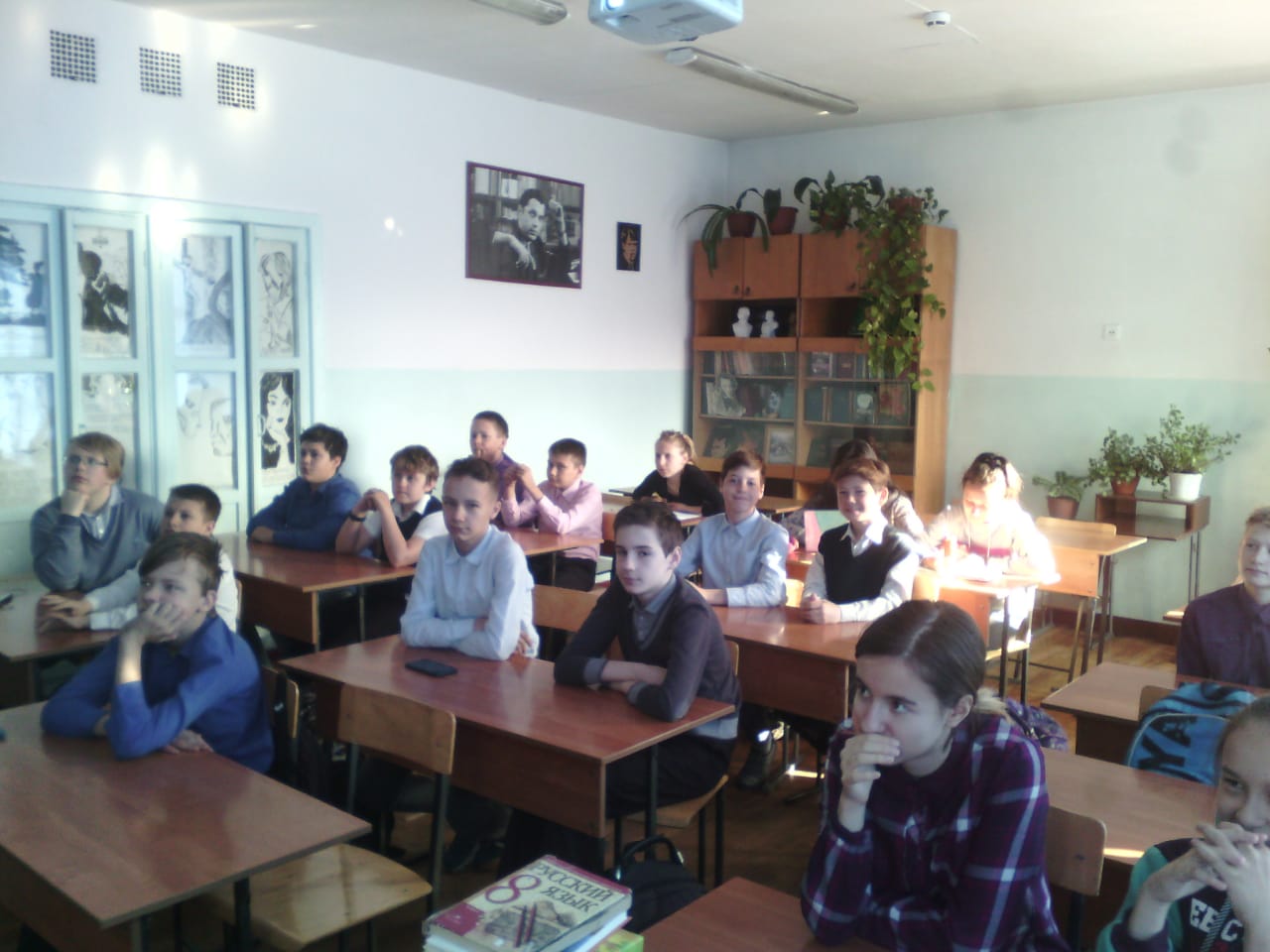 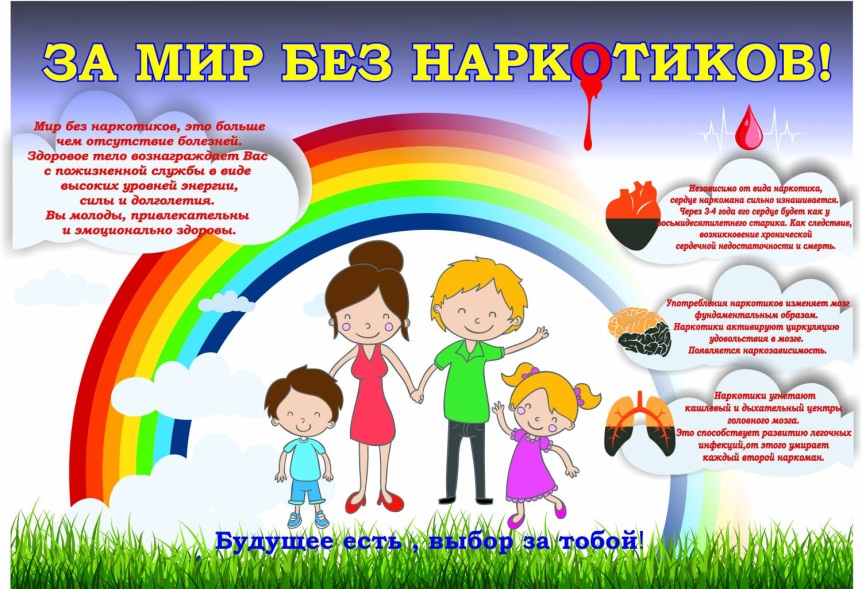 